CENTRO DE EDUCAÇÃO INFANTIL “PINGO DE OURO”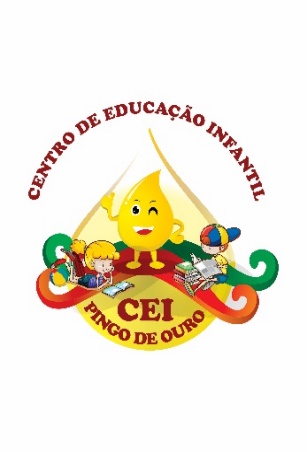 CAMPINA DA ALEGRIA / VARGEM BONITA SCRUA CEREJEIRA S/N FONE: 49-3456-13-67EMAIL – ceipingodeouro@yahoo.comProfessora: Grasiele Rech Lóz                       Turma: Pré Escola I                                                             Turno: Vespertino                                       Período: 31/08/2020 até 04/09//2020BOM DIA... PAIS, RESPONSÁVEIS E QUERIDOS ALUNOS...Uma nova semana inicia – se...Vamos juntos continuar com nossa jornada de estudos…. Estou enviando sugestões de atividades com coordenação motora, recreativas, lúdicas e com estimulação cognitiva. Estaremos sempre em contato nesta plataforma ou nos grupos específicos da turma via WhatsApp. Espero que estejam bem. Pois estes dias difíceis passarão e com todos os cuidados e proteção divina, logo estaremos todos juntos, unidos e felizes. Adorei as atividades que recebi. É muito bom ver a dedicação e o carinho que estão sendo realizadas. Obrigado senhores Pais/responsáveis pela dedicação.Atenciosamente...Prof. Grasy Rech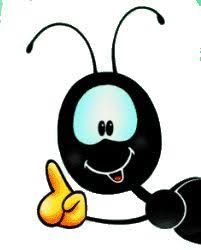 ATIVIDADES PARA SEREM DESENVOLVIDAS:Tema: 7 de Setembro- Independência do BRASILCom a ajuda do papai ou da mamãe, marque com um X no numeral que indica a quantidade de figuras em cada quadrado.Após pinte os desenhos da atividade.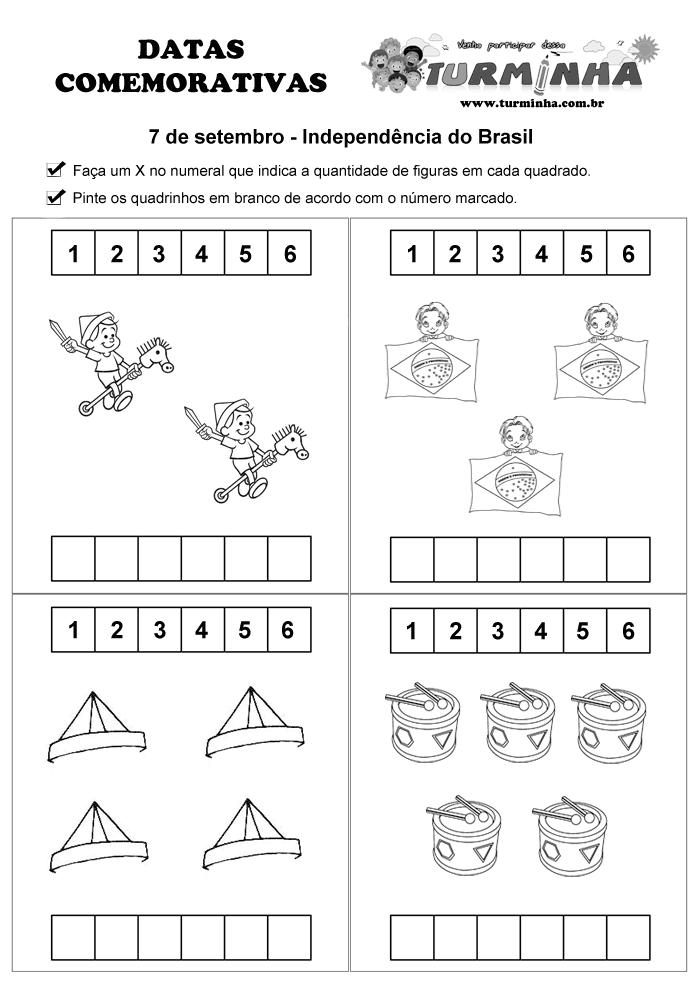 Vamos trabalhar a coordenação motora meus pequenos...Deixar a nossa bandeira bem bonita, vamos fazer bolinhas de papel crepom e colar na bandeira, ela vai ficar linda, linda e depois posta no grupo para a prof.ª Grasy visualizar como ela ficou. 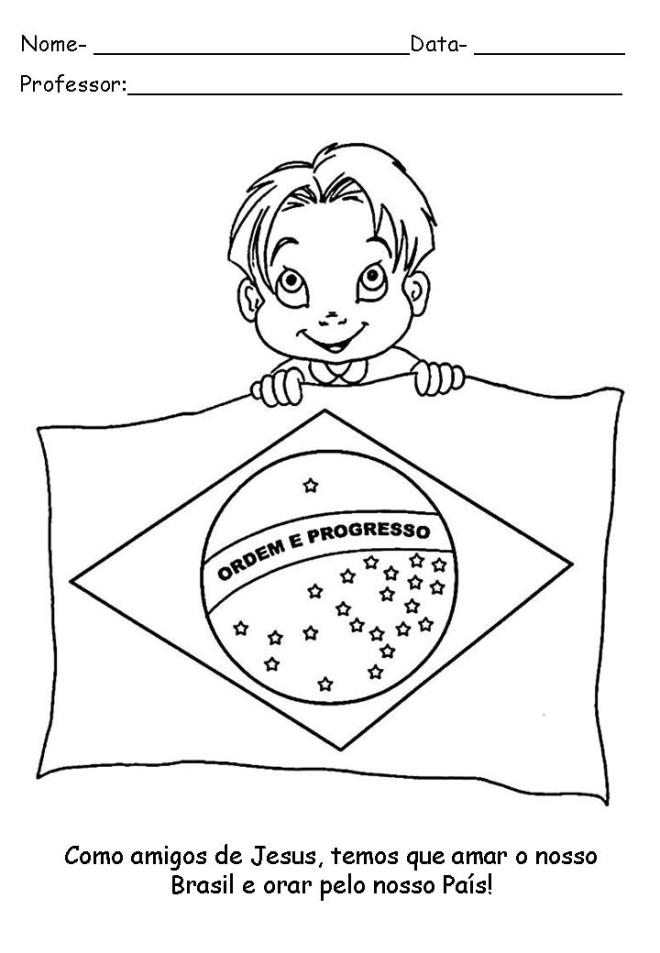 04- Vamos ajudar o SOLDADO AMARECO a chegar à Bandeira do Brasil, no caminho que ele precisa percorrer vamos ajuda-lo colando barbante, ou feijões pelo caminho. 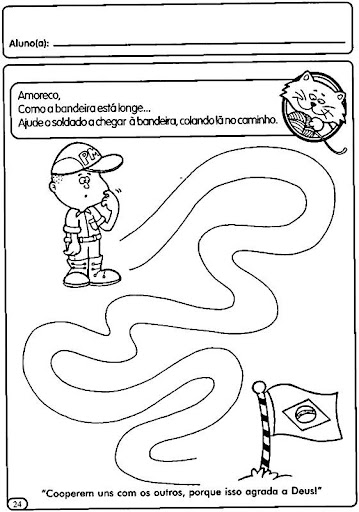    5ª- OUVIR E DANÇAR A MÚSICA: EU AMO O MEU BRASIL.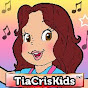 ACESSAR O LINK: https://www.youtube.com/watch?v=P_PfqdEFTOA    6ª ASSISTIR O VÍDEO COM A HISTÓRIA: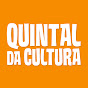  Momento Histórico- Independência do Brasil ACESSAR O LINK: https://www.youtube.com/watch?time_continue=2&v=F9QG5ops7bg&feature=emb_title VAMOS NOS DIVERTIR BRINCANDO COM   NOSSAS ATIVIDADES...FAÇAM COM A AJUDA DOS PAIS OU ESPONSÁVES. MANDEM FOTOS OU VÍDEOS PARA APROFESSORA NO WHATSAPP. 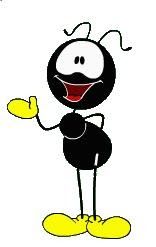                                  COM CARINHO: PROF: GRASY RECH 